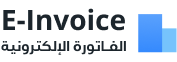 عنوان الشركةرقم الهاتف: 0000000
تاريخ الاصدار:رقم أمر الشراء:
شروط الدفع:اسم البائع: 
عنوان البائع
سجل تجاري:                 بطاقة ضريبية: الإجمالي الخصمالضريبة سعر الوحدةالكمية الصنف ر.س015%502أرز الضحى  ر.س015%271سكر144.78 ر.س 0الخصومات4.78140ر.س